Рассмотрев обращение Главы городского округа Троицк в городе Москве В.Е. Дудочкина от 27.12.2022 № 03-35-6488 о направлении на утверждение проекта Генерального плана городского округа Троицк в городе Москве, в соответствии с Градостроительным кодексом Российской Федерации от 29.12.2004 № 190-ФЗ, Федеральным законом от 14.03.2022 № 58-ФЗ «О внесении изменений в отдельные законодательные акты Российской Федерации», пунктом 25 части 2 статьи 8 Закона города Москвы от 06.11.2002 № 56 «Об организации местного самоуправления в городе Москве», постановлением Правительства Москвы от 22.03.2022 № 438-ПП «О реализации положений пункта 2 статьи 7 Федерального закона от 14 марта 2022 г. № 58-ФЗ “О внесении изменений в отдельные законодательные акты Российской Федерации”», статьей 22 Устава городского округа Троицк, с учетом согласования проекта Генерального плана городского округа Троицк с уполномоченным федеральным органом исполнительной власти в порядке, установленном частью 8 статьи 25 Градостроительного кодекса РФ, и с Правительством Москвы (письмо от 16.12.2022 № МКА-02054807/22-1), 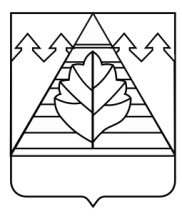 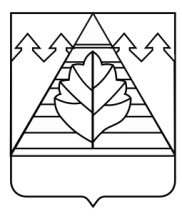 СОВЕТ ДЕПУТАТОВ РЕШИЛ:Утвердить Генеральный план городского округа Троицк в городе Москве согласно приложению к настоящему решению.Признать утратившим силу решение Совета депутатов городского округа Троицк от 08.10.2009г. № 789/125 «Об утверждении Генерального плана городского округа Троицк Московской области».Настоящее решение подлежит официальному опубликованию в газете городского округа Троицк в городе Москве «Городской ритм. Специальный выпуск» и размещению на официальном сайте городского округа Троицк (www.admtroitsk.ru) и вступает в силу со дня официального опубликования.Контроль за исполнением настоящего решения возложить на Председателя Совета депутатов городского округа Троицк В.Д. Бланка и Главу городского округа Троицк В.Е. Дудочкина.Председатель Совета депутатов                                               В.Д. Бланк Глава городского округа	В.Е. ДудочкинРассылка: 1 – в дело, Администрация г.о.Троицк, АиГ (3), Прокуратура,  СМИ.Приложениек решению Совета депутатов городского округа Троицк от 29.12.2022 № 67/11 «Об утверждении Генерального плана городского округа Троицк в городе Москве»ГЕНЕРАЛЬНЫЙ ПЛАН
ГОРОДСКОГО ОКРУГА ТРОИЦК В ГОРОДЕ МОСКВЕПОЛОЖЕНИЕ О ТЕРРИТОРИАЛЬНОМ ПЛАНИРОВАНИИ И КАРТЫ ТЕРРИТОРИАЛЬНОГО ПЛАНИРОВАНИЯ ГОРОДСКОГО ОКРУГА ТРОИЦК В ГОРОДЕ МОСКВЕСВЕДЕНИЯ О ВИДАХ, НАЗНАЧЕНИИ И НАИМЕНОВАНИЯХ ПЛАНИРУЕМЫХ ДЛЯ РАЗМЕЩЕНИЯ ОБЪЕКТОВ, ПАРАМЕТРЫ ФУНКЦИОНАЛЬНЫХ ЗОН, СВЕДЕНИЯ О ПЛАНИРУЕМЫХ ДЛЯ РАЗМЕЩЕНИЯ В УКАЗАННЫХ ЗОНАХ ОБЪЕКТАХ НА ТЕРРИТОРИИ
ГОРОДСКОГО ОКРУГА ТРОИЦК В ГОРОДЕ МОСКВЕСведения о видах, назначении и наименованиях планируемых для размещения объектовСведения о размещении объектов транспортной инфраструктурыСведения о размещении объектов скоростного внеуличного транспорта, в том числе:сведения о размещении объектов метрополитена:На прилегающих территориях и территории городского округа Троицк планируется строительство участка линии метрополитена «Троицкая» с размещением двух станций, обеспечивающих обслуживание его территории в пешеходной и транспортной доступности.Сведения о размещении объектов улично-дорожной сети:увеличение протяженности улично-дорожной сети:протяженность местной сети прогнозируется суммарно 17,7 км к 2025 году и 23,7 км к 2040 году;увеличение плотности улично-дорожной сети:показатель плотности местной сети возрастет к 2025 году до 1,6 км/кв. км и к 2040 году -  до 2,1 км/кв. км.Сведения о размещении транспортно-пересадочных узлов:На базе станций метрополитена, размещаемых на новой Троицкой линии, предусмотрено формирование транспортно-пересадочных узлов.Сведения о показателях планируемого развития транспортной инфраструктуры на территории городского округа Троицк в городе Москве:* сроки строительства линий, станций метрополитена  и транспортно-пересадочных узлов определяются адресной инвестиционной программой города Москвы, информация приведена справочно;Сведения о размещении объектов инженерной инфраструктурыСведения о размещении объектов водохозяйственного комплекса,
в том числе:сведения о размещении объектов водоснабжения:реконструкция  пяти водозаборных узлов с переводом в режим работы водопроводных регулирующих узлов, в том числе к 2025 году  ̶  водозаборного узла «Ботаково» с увеличением производительности до 12000 куб.м/сутки; к 2040 году  ̶  водозаборного узла  «Микрорайон В», водозаборного узла «ИЯИ» с увеличением производительности до 3000 куб.м/сутки, водозаборного узла «ИЗМИРАН» с увеличением производительности до 2200 куб.м/сутки, водозаборного узла «ФИАН» с увеличением производительности до 3000 куб.м/сутки с учетом перевода нагрузок ликвидируемого водозаборного узла «Микрорайон К»; строительство водопроводных магистралей диаметром 600 мм, 300 мм от водопроводной магистрали диаметром 1000 мм по Калужскому шоссе для подачи воды от Западной станции водоподготовки на реконструируемые водозаборные узлы: к 2025 году общей протяженностью около 4,0 км; к 2040 году общей протяженностью 7,8 км;строительство распределительной водопроводной сети к 2025 году общей протяженностью 5,5 км, к 2040 году 9,3 км, в том числе для переключения потребителей ликвидируемого водозаборного узла «Микрорайон К» на водозаборный узел «ФИАН»; перекладка распределительных водопроводных сетей общей протяженностью к 2025 году – 10 км, к 2040 году – 18 км, в том числе сетей для подачи воды в водопроводную сеть от реконструируемых с увеличением производительности водозаборных узлов и реконструкция физически и морально устаревших сетей.сведения о размещении объектов водоотведения городских сточных вод:комплексная реконструкция к 2025 году очистных сооружений городского округа Троицк с увеличением производительности до 40 тыс.куб.м/сутки для приема и очистки сточных вод от застройки городского округа Троицк, Краснопахорского, Первомайского и Десеновского поселений,  с внедрением технологий глубокой очистки и обеззараживания сточных вод, обеспечивающих выполнение современных нормативных требований, с перекрытием сооружений и очисткой газовоздушной смеси;реконструкция к 2025 году двух головных канализационных насосных станций КНС Т-27 и КНС Т-31;реконструкция к 2025 году канализационной насосной станции КНС-31 Г; реконструкция и модернизация к 2040 году одиннадцати канализационных насосных станций: КНС-21, КНС-43, КНС-62, КНС-60, КНС-63, КНС ФГБУН «Физический институт имени П.Н. Лебедева» Российской академии наук, КНС «Лесхоз», «Сосны», КНС микрорайона «Солнечный» и микрорайона К, КНС ФГКУ «Дом отдыха «Подмосковные вечера»; реконструкция к 2025 году с увеличением диаметров подводящего коллектора к КНС Т-31 и отводящих напорно-самотечных сетей от КНС Т-31 до очистных сооружений городского округа Троицк общей протяженностью 5,5 км;строительство сетей водоотведения диаметром 200-800 мм общей протяженностью к 2025 году – 16 км, к 2040 году – 31 км; реконструкция сетей водоотведения общей протяженностью к 2025 году – 21 км, к 2040 году – 36 км; в том числе физически и морально устаревших сетей;создание системы отвода очищенных городских сточных вод с учетом требований Водного кодекса Российской Федерации и законодательства в области санитарно-эпидемиологического благополучия населения*.* - не потребуется при внесении изменений в часть 3 статьи 44 Водного кодекса Российской Федерации.сведения о размещении объектов водоотведения поверхностного стока:строительство закрытых сетей дождевой канализации общей протяженностью к 2025 году – 27 км, к 2040 году – 48 км;строительство к 2025 году двух городских очистных сооружений дождевой канализации; к 2040 году шести городских очистных сооружений дождевой канализации, в том числе пяти очистных сооружений на севере территории городского округа Троицк и двух очистных сооружений на юге; передача поверхностных сточных вод с части территории городского округа Троицк на проектируемое очистное сооружение дождевой канализации в поселке Ватутинки Десеновского поселения;строительство к 2040 году в северной части территории городского округа Троицк ливневой насосной станции с напорными трубопроводами протяженностью трассы 1,0 км для передачи загрязненного поверхностного стока на проектируемое городское очистное сооружение дождевой канализации;строительство к 2025 году трех очистных сооружений и сетей дождевой канализации общей протяженностью около 7,0 км для водоотведения и очистки поверхностных сточных вод с проектируемой в северной и южной части территории городского округа Троицк улично-дорожной сети;реконструкция физически и морально устаревших сетей дождевой канализации;создание системы отвода очищенных поверхностных сточных вод с учетом требований Водного кодекса Российской Федерации и законодательства в области санитарно-эпидемиологического благополучия населения*.* - не потребуется при внесении изменений в часть 3 статьи 44 Водного кодекса Российской Федерации).Сведения о размещении объектов топливно-энергетического комплекса, в том числе:сведения о размещении объектов теплоснабжения: строительство двух новых замещающих котельных: районной тепловой станции «Центральная» тепловой мощностью 200 Гкал/час и квартальной котельной «Микрорайона В» тепловой мощностью 70 Гкал/час с возможностью последующего увеличения тепловой мощности до 90 Гкал/час с выводом из эксплуатации котельных «Центральная» и № 13 суммарной мощностью 203 Гкал/час;строительство двух котельных к 2040 году: котельной на Ботаковском поле тепловой мощностью 60 Гкал/час и котельной проектируемого вблизи «Микрорайона К» общественного центра тепловой мощностью 3 Гкал/ч; завершение к 2025 году строительства котельной ФГБУН «Физический институт имени П.Н. Лебедева» Российской академии наук тепловой мощностью 3,7 Гкал/ч;завершение к 2025 году строительства/ввод в эксплуатацию котельной ТРИНИТИ, установленной мощностью 28 Гкал/ч;реконструкция с увеличением тепловой мощности двух котельных к 2025 году: котельной «Лагерная»  ̶  до 1,5 Гкал/час и котельной ГБУ города Москвы «Центр реабилитации инвалидов «Красная Пахра»   ̶  до 10,6 Гкал/час;модернизация к 2025 году котельной АО «Троицкая камвольная фабрика» без увеличения мощности с последующим переключением объектов жилищно-коммунального сектора на городскую систему теплоснабжения;реконструкция к 2025 году тепловой магистрали от реконструируемой котельной № 13 с увеличением диаметра до 2 х 500 мм протяженностью 0,9 км; строительство тепловых магистралей 2 х 600мм, 2 х 400мм общей протяженностью 3,1 км к 2040 году для включения новых котельных в единую городскую систему теплоснабжения и повышения надежности системы; реконструкция существующих тепловых магистралей и сетей общей протяженностью к 2025 году – 8,2 км, к 2040 году – 14,8 км.реконструкция физически и морально устаревших сооружений и сетей системы теплоснабжения.сведения о размещении объектов электроснабжения:строительство к 2040 году на Ботаковском поле нового центра питания – электроподстанции (ПС) «Новая» напряжением 110/35/10 кВ с установкой двух трансформаторов 110/35/6 кВ мощностью 25 МВА каждый и двух трансформаторов 110/10 кВ мощностью 25 МВА каждый, с переводом на него существующих потребителей с ликвидируемой подстанции «Троицкая»;реконструкция к 2025 году электроподстанции (ПС) напряжением 110/10 кВ «Лебедево» с заменой трансформаторов 2х25 МВА на 2х63 МВА;перекладка  к 2040 году воздушных линий электропередачи (ВЛ) напряжением 110 кВ и 35 кВ в кабель общей протяженностью 10,4 км (в одноцепном исчислении) со строительством четырех пунктов перехода воздушных линий в кабель для включения в электрические сети электроподстанции «Новая»: перекладка ВЛ напряжением 35 кВ в кабель с образованием новых участков кабельных линий напряжением 35 кВ «Новая-Рязаново», «Новая-Внуково» и со строительством двух пунктов перехода; перекладка ВЛ напряжением 110 кВ «Леоново-Лесная с отпайкой на электроподстанцию «Троицкая», ВЛ «Летово-Лесная» с отпайкой на элетроподстанции «Десна» и «Троицкая» в кабель с образованием новых кабельных линий напряжением 110 кВ «Новая-Леоново», «Новая-Лесная-1,2», «Летово-Новая» с отпайкой на электроподстанцию «Десна» и со строительством двух пунктов перехода;перекладка к 2040 году ВЛ напряжением 110 кВ «Марьино-Леоново» в кабель со строительством двух пунктов перехода с целью освобождения территории для нового строительства;строительство к 2040 году трех распределительных пунктов, совмещенных с трансформаторными подстанциями с питающими кабельными линиями напряжением 10 кВ от проектируемой электроподстанции «Новая» общей протяженностью 3,0 км; реконструкция к 2025 году трех распределительных пунктов: РП-35, РП-38 и РП-40;строительство и реконструкция трансформаторных подстанций (ТП) с распределительными кабельными линиями;реконструкция физически и морально устаревших сооружений и сетей системы электроснабжения, в том числе поэтапный перевод с напряжения 6 кВ на 10 кВ.сведения о размещении объектов газоснабжения:строительство к 2025 году газопроводов высокого давления 2 категории (давлением свыше 0,3 до 0,6 МПа включительно) диаметром 300-150 мм общей протяженностью 1,5 км для газоснабжения проектируемых котельных; к 2040 году – 7,4 км, в т.ч. строительство 5,0 км газопроводов к проектируемой на Ботаковском поле котельной с подачей газа от существующих газовых сетей и проектируемого газопровода высокого давления 2 категории «Поселок Первомайское – д. Ширяево – д. Фоминское – д. Кнутово»;реконструкция к 2040 году газопровода высокого давления 2 категории к районной тепловой станции «Центральная» с увеличением диаметра до 300 мм протяженностью 2,2 км;строительство к 2040 году газопроводов высокого давления 2 общей протяженностью 4,2 км и пяти газорегуляторных пунктов для газоснабжения жилых комплексов индивидуальной застройки; вынос существующих газопроводов из зоны строительства жилых кварталов – 1,5 км к 2040 году;реконструкция физически и морально устаревших сооружений и сетей газораспределительной системыСведения о размещении объектов средств связи:реконструкция с поэтапным увеличением емкости существующего узла коммутации № 77-850;строительство 8-ми отверстной телефонной канализации для прокладки волоконно-оптических кабелей связи к 2025 году общей протяженностью 3 км; к 2040 году общей протяженностью 7,0 км.Сведения о показателях планируемого развития инженерной инфраструктуры на территории городского округа Троицк в городе Москве:Сведения о размещении объектов социальной инфраструктуры на территории городского округа ТроицкСтроительство объектов социальной инфраструктуры повседневного, периодического и эпизодического спроса:Строительство объектов социальной инфраструктуры по видам обслуживания:Планируемая емкость сети объектов на территории городского округа Троицк Сведения о показателях планируемого развития социальной инфраструктуры в границах городского округа Троицк:Параметры функциональных зон, сведения о планируемых для размещения в указанных зонах объектахНа территории городского округа Троицк в городе Москве в качестве параметров функциональных зон устанавливается функциональное назначение функциональных зон и прогнозируемый фонд застройки функциональных зон.Для функциональных зон могут устанавливаться и указываться нижеприведенными индексами и наименованиями следующие типы функционального назначения функциональных зон:специализированные типы функционального назначения функциональных зон:100 – общественный;200 – жилой;300 – производственный;400 – природный.смешанные типы функционального назначения функциональных зон:120 – общественно-жилой;130 – общественно-производственный;140 – природно-общественный;240 – природно-жилой;340 – природно-производственный;124 – природно-общественно-жилой;134 – природно-общественно-производственный.На территории городского округа Троицк в городе Москве устанавливаются следующие функциональные зоны и их параметры:* Недопустимость установления градостроительных регламентов, невозможность строительства, реконструкции объектов капитального строительства на земельных участках, расположенных в функциональной зоне. Характеристики развития и параметры планируемого строительства устанавливаются в соответствии с требованиями законодательства Российской Федерации, законодательства города Москвы, градостроительных регламентов, установленных правилами землепользования и застройки городского округа Троицк в городе Москве, местных нормативов градостроительного проектирования городского округа Троицк в городе Москве, технических регламентов, санитарных норм, публичных сервитутов, а также в соответствии с иными установленными обязательными требованиями в составе документации по планировке территории.2.1.3. Сведения о планируемых к размещению объектах федерального значения, объектах регионального значения, объектах местного значения в установленных функциональных зонах, указанных в подпункте 2.1.2, указываются применительно к номеру функциональной зоны на карте планируемого размещения объектов раздела 3 настоящего Положения, включающей:1) планируемое размещение линейных и иных объектов скоростного внеуличного и внешнего транспорта федерального, регионального, местного значения на территории городского округа Троицк в городе Москве;2) планируемое размещение линейных и иных объектов улично-дорожной сети федерального, регионального, местного значения на территории городского округа Троицк в городе Москве;3) планируемое размещение объектов социальной инфраструктуры федерального, регионального, местного значения на территории городского округа Троицк в городе Москве;4) планируемое размещение линейных и иных объектов инженерной инфраструктуры федерального, регионального, местного значения на территории городского округа Троицк в городе Москве.2.2. Размещение объектов федерального значения, объектов регионального значения города Москвы, объектов местного значения городского округа Троицк в городе Москве в установленных функциональных зонах предусматривается с учетом:1) установления в составе документации по планировке территории границ и видов элементов планировочной структуры городского округа Троицк в городе Москве, предусмотренных Генеральным планом города Москвы;2) выполнения документации по планировке территории на основании требований законодательства Российской Федерации и законодательства города Москвы;3) параметров функциональных зон, в том числе:- функционального назначения функциональных зон, определяющего допустимое соотношение площади земельных участков, участков территорий различного функционального назначения, в том числе зон планируемого размещения зданий, наземных сооружений или частей таких участков, расположенных в границах указанных функциональных зон;- прогнозируемого фонда застройки функциональных зон, определяющего общую площадь помещений наземной и подземной частей  сохраняемых и размещаемых в границах функциональных зон объектов капитального строительства, создающих нагрузку на социальную и (или) транспортную инфраструктуры городского округа Троицк в городе Москве и не включающих объекты обслуживания, подлежащие размещению в пределах пешеходной доступности жилой застройки, помещения парковок, расположенных в подземной или иной частях жилых, общественных, производственных зданий, иные объекты, а также части объектов, суммарный фонд которых соответствует возможностям увеличения существующего фонда индивидуальной жилой застройки до нормативных допустимых значений;4) иных характеристик и параметров планируемых для размещения в пределах функциональных зон объектов федерального, регионального и местного значения;5) обоснования возможности строительства, реконструкции объектов, требующих установления санитарно-защитных зон, исходя из  обязательности расположения границ указанных зон в пределах территории городского округа Троицк в городе Москве.КАРТЫ ТЕРРИТОРИАЛЬНОГО ПЛАНИРОВАНИЯ ГОРОДСКОГО ОКРУГА ТРОИЦК В ГОРОДЕ МОСКВЕ3. Карта планируемого размещения объектов федерального, регионального, местного значения в границах территорий городского округа Троицк в городе Москве, в том числе:3.1. Планируемое размещение линейных и иных объектов скоростного внеуличного и внешнего транспорта федерального, регионального, местного значения в границах городского округа Троицк в городе Москве, масштаб 1:10 000.3.2. Планируемое размещение линейных и иных объектов улично-дорожной сети федерального, регионального, местного значения в границах городского округа Троицк в городе Москве, масштаб 1:10 000.3.3. Планируемое размещение объектов социальной инфраструктуры федерального, регионального, местного значения, иных объектов регионального, местного значения в границах городского округа Троицк в городе Москве, масштаб 1:10 000.3.4. Планируемое размещение линейных и иных объектов инженерной инфраструктуры (или отдельных комплексов инфраструктуры) федерального, регионального, местного значения в границах городского округа Троицк в городе Москве (содержит информацию ограниченного распространения), масштаб 1:10 000.4. Карта границ муниципальных образований городского округа Троицк в городе Москве, масштаб 1:10 000.5. Карта функциональных зон в границах городского округа Троицк в городе Москве, масштаб 1: 10 000.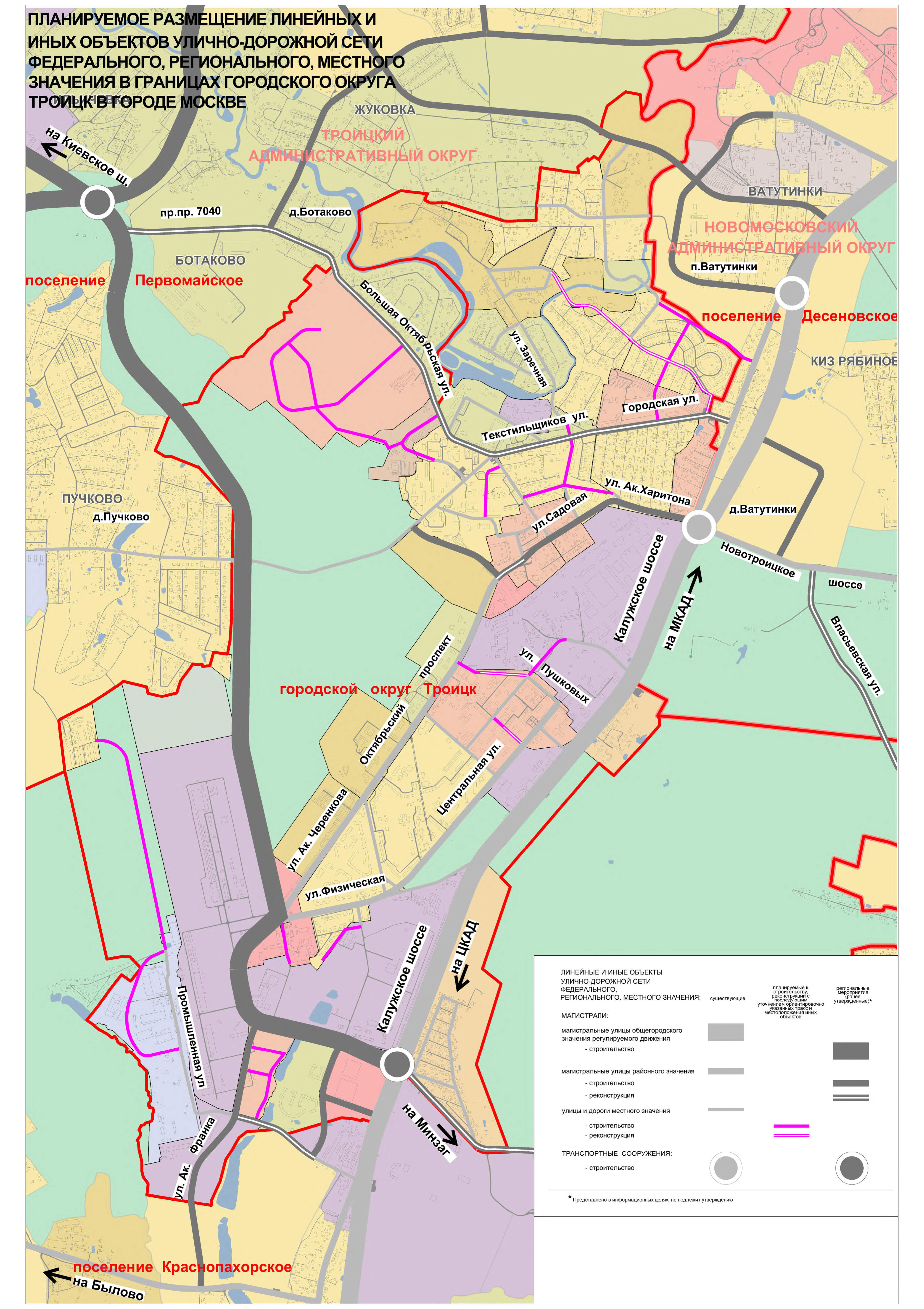 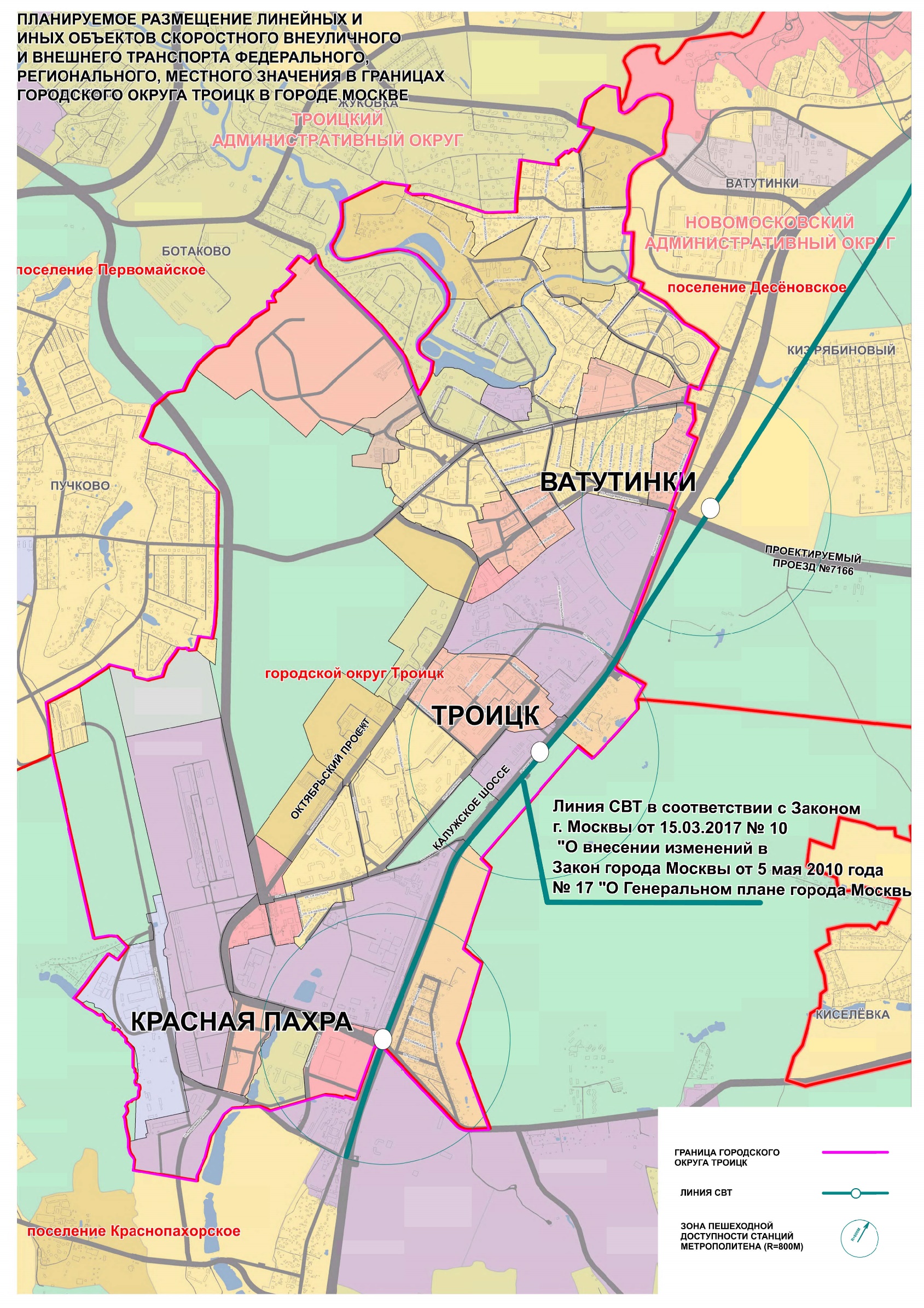 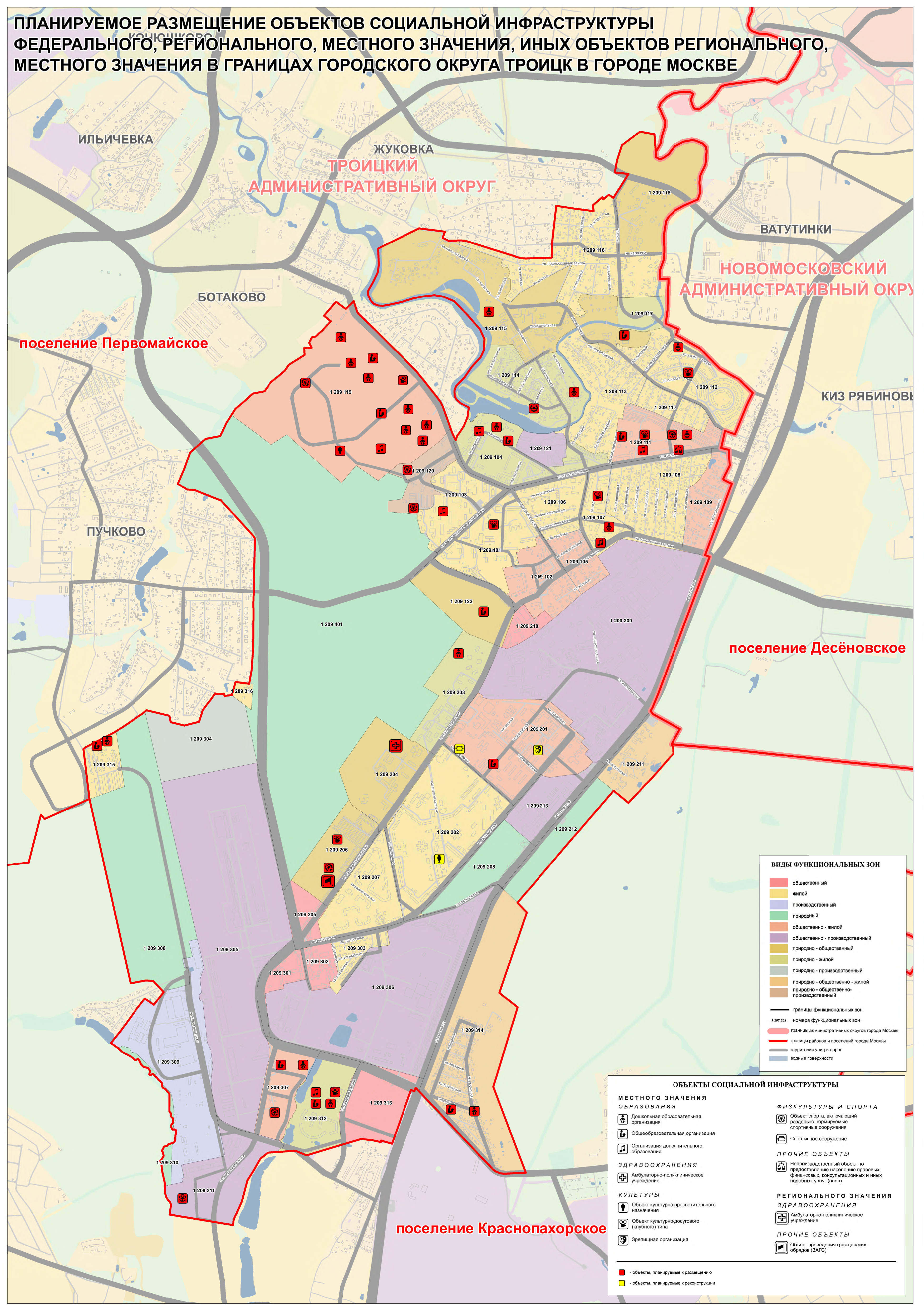 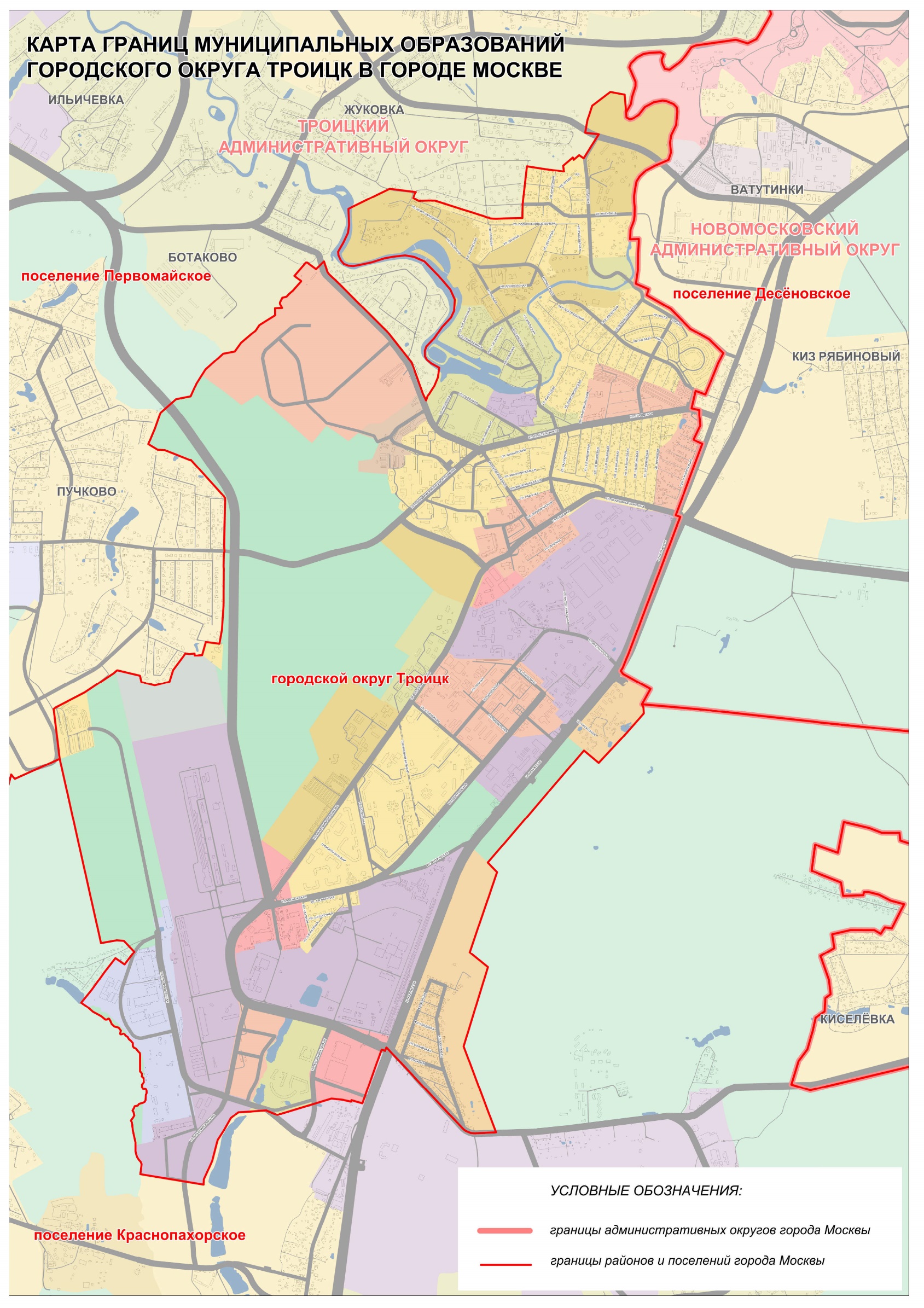 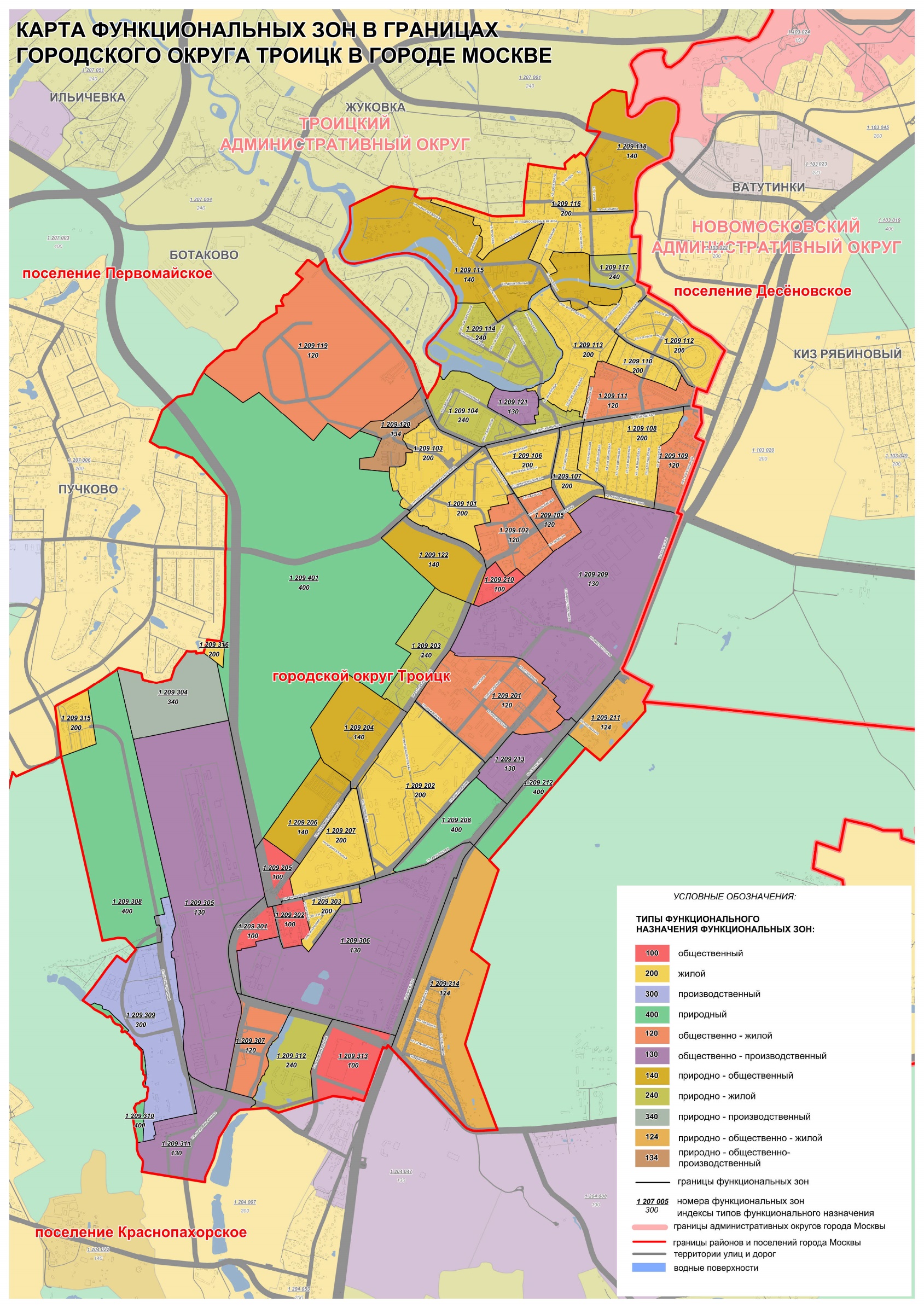 № п/пНаименование показателейЕдиницыЗначение показателейЗначение показателей№ п/пНаименование показателейЕдиницы2025 год2040 год1.Количество станций метрополитена, обслуживающих городской округ Троицк *шт.-22Протяженность местной улично-дорожной сетикм17,723,73Плотность местной улично-дорожной сетикм/кв.км1,62,14.Транспортно-пересадочные узлы, обслуживающие городской округ Троицк*шт.-2№ п/пНаименование показателейЕдиницы измеренияЗначения показателейЗначения показателей№ п/пНаименование показателейЕдиницы измеренияна 2025 годна 2040 год1.ВодоснабжениеВодоснабжениеВодоснабжениеВодоснабжение1.1Реконструкция водозаборных узловобъект151.2Строительство водопроводной сети, в том числе водопроводных магистралей км9,517,11.3Перекладка водопроводной сети, в том числе физически и морально устаревших сетейкм10182.Водоотведение городских сточных водВодоотведение городских сточных водВодоотведение городских сточных водВодоотведение городских сточных вод2.1Комплексная реконструкция  очистных сооружений г.о. Троицктыс. куб. м/сутки40,040,02.2Реконструкция КНС, в том числе головныхобъект3142.3Строительство и реконструкция сетей водоотведения, в том числе коллекторов и магистральных напорно-самотечных сетей км42,572, 53.Водоотведение поверхностного стокаВодоотведение поверхностного стокаВодоотведение поверхностного стокаВодоотведение поверхностного стока3.1Охват застроенных территорий очистными сооружениями поверхностного стока%701003.2Строительство очистных сооружений дождевой канализацииобъект5103.3Строительство ливневой насосной станцииобъект-13.4Строительство сетей дождевой канализации км34,055,03.5Реконструкция физически и морально устаревших объектов системы дождевой канализацииопределяется эксплуатационной организациейопределяется эксплуатационной организацией4.ТеплоснабжениеТеплоснабжениеТеплоснабжениеТеплоснабжение4.1Строительство новых котельных взамен ликвидируемых котельных «Центральная» и № 13объект/Гкал/ч1/70,02/270,0 4.2Строительство котельныхобъект/Гкал/ч2/31,74/94,74.3Реконструкция и модернизация котельныхобъект334.4Строительство и реконструкция с увеличением диаметра тепломагистралей км0,94,04.5Реконструкция тепловых сетей км8,214,84.6Реконструкция физически и морально устаревших объектов системы теплоснабженияопределяется эксплуатационной организациейопределяется эксплуатационной организацией5.ЭлектроснабжениеЭлектроснабжениеЭлектроснабжениеЭлектроснабжение5.1Строительство электроподстанции напряжением 110/35/10 кВ «Новая» объект/МВА-1/2х252х255.2Строительство кабельных линий напряжением 110 кВ и 35 кВ и пунктов перехода воздушных линий электропередачи в кабельные для включения электроподстанции «Новая»объект/км-4/10,45.3Переустройство воздушных линий электропередачи  в кабель со строительством пунктов перехода объект/км-2/2,35.4Строительство распределительных пунктов, совмещенных с трансформаторными подстанциями объект-35.5Реконструкция существующих распределительных пунктовобъект335.6Прокладка питающих кабельных линий напряжением10 кВкм-3,05.7Реконструкция физически и морально устаревших объектов системы электроснабжения, в том числе с переводом сетей с напряжения 6 кВ на напряжение 10 кВкмопределяется эксплуатационной организациейопределяется эксплуатационной организацией6.Газоснабжение Газоснабжение Газоснабжение Газоснабжение 6.1Строительство и реконструкция газопроводов высокого давления 2 категории км1,5 15,36.2.Строительство ГРП (ГРПШ, ГРПБ)объект-56.3Реконструкция физически и морально устаревших объектов газораспределительной сетиопределяется эксплуатационной организациейопределяется эксплуатационной организацией7.Связь и информатикаСвязь и информатикаСвязь и информатикаСвязь и информатика7.1.Строительство 8-ми отверстной телефонной канализации с прокладкой оптических кабелей с учетом смартстандартовкм3,07,07.2.Реконструкция  опорного объекта коммутации с поэтапным увеличением емкостиобъект117.3Реконструкция физически и морально устаревших объектов связиопределяется эксплуатационной организациейопределяется эксплуатационной организацией№ п/пВиды объектовЕдиницы измеренияЗначения показателейЗначения показателейЗначения показателей№ п/пВиды объектовЕдиницы измеренияк 2025 годус 2026 по 2040 годыВсего к 2040 году1Объем нового строительства всего, в том числе:тыс.кв.м249,2264,5513,72Объекты повседневного и периодического спросатыс.кв.м111,1146,0257,13Объекты эпизодического спросатыс.кв.м138,1118,5256,6№ п/п Виды объектовЕдиницы измеренияЗначения показателейЗначения показателей№ п/п Виды объектовЕдиницы измерения2025 год2040 год1Объекты учебно - образовательного назначениятыс.кв.м84,1306,82Объекты здравоохранениятыс.кв.м12,114,63Объекты социального обеспечениятыс.кв.м36,836,84Объекты культурно-досугового назначениятыс.кв.м0,315,45Объекты спортивного назначениятыс.кв.м23,328,36Объекты торгово-бытового назначения (за исключением кладбищ)тыс.кв.м74,288,47Объекты отдыха и туризматыс.кв.м18,423,4№ п/пВиды объектовЕдиницы измеренияЗначение показателейЗначение показателей№ п/пВиды объектовЕдиницы измерения2025 год2040 год1Планируемая емкость сети объектов всего, в том числе:тыс.кв.м554,6819,12Объекты учебно-образовательного назначениятыс.кв.м159,3382,03Объекты здравоохранениятыс.кв.м73,776,24Объекты социального обеспечениятыс.кв.м64,664,65Объекты культурно-досугового назначениятыс.кв.м7,222,36Объекты спортивного назначениятыс.кв.м52,257,27объекты торгово-бытового назначения тыс.кв.м178,6192,88Объекты отдыха и туризматыс.кв.м19,024,0№ п/пНаименование показателейЕдиницы измеренияЗначение показателейЗначение показателей№ п/пНаименование показателейЕдиницы измерения2025 год2040 год1.Объекты учебно-образовательного назначенияОбъекты учебно-образовательного назначенияОбъекты учебно-образовательного назначенияОбъекты учебно-образовательного назначения1.1Объем нового строительства всего, в том числе объектов:тыс. кв. м общ. пл.84,1306,8дошкольные образовательные организации18,565,7общеобразовательные организации62,5136,9объекты дополнительного образования0,65,7объекты эпизодического спроса (специализированные учреждения среднего, высшего профессионального образования)2,598,51.2Емкость сети всего, в том числе объектов:тыс. кв. м общ. пл.159,3382,0дошкольные образовательные организации39,286,4общеобразовательные организации105,6180,0объекты дополнительного образования8,813,9объекты эпизодического спроса (специализированные учреждения среднего, высшего профессионального образования)5,7101,71.3Обеспеченность объектами повседневного и периодического спроса, в том числе:мест / тыс. жителейдошкольные образовательные организации4065общеобразовательные организации108125объекты дополнительного образования14152Объекты здравоохраненияОбъекты здравоохраненияОбъекты здравоохраненияОбъекты здравоохранения2.1Объем нового строительства всего, в том числе объектов:тыс. кв. м общ. пл.12,114,6повседневного и периодического спроса 12,114,6объекты эпизодического спроса (стационары, прочие)--2.2Емкость сети всего, в том числе объектов:тыс. кв. м общ. пл.73,776,2повседневного и периодического спроса 26,028,5объекты эпизодического спроса (стационары, прочие)47,747,72.3Обеспеченность амбулаторно-поликлиническими учреждениямипос/в смену/ тыс. жителей23193Объекты социального обеспеченияОбъекты социального обеспеченияОбъекты социального обеспеченияОбъекты социального обеспечения3.1Объем нового строительства всего, в том числе объектов:тыс. кв. м общ. пл.36,836,8повседневного и периодического спроса --эпизодического спроса36,836,83.2Емкость сети всего, 
в том числе объектов:тыс. кв. м общ. пл.64,664,6повседневного и периодического спроса 2,12,1эпизодического спроса62,562,53.3Обеспеченность объектами повседневного и периодического спросакв. м общ. пл. / тыс. жителей30224Объекты культурно-досугового назначенияОбъекты культурно-досугового назначенияОбъекты культурно-досугового назначенияОбъекты культурно-досугового назначения4.1Объем нового строительства всего, в том числе объектов:тыс. кв. м общ. пл.0,315,4повседневного и периодического спроса 0,37,9эпизодического спроса-7,54.2Емкость сети всего, в том числе объектов:тыс. кв. м общ. пл.7,222,3повседневного и периодического спроса 3,811,4эпизодического спроса3,410,94.3Обеспеченность объектами повседневного и периодического спросакв. м общ. пл. / тыс. жителей551205Объекты спортивного назначенияОбъекты спортивного назначенияОбъекты спортивного назначенияОбъекты спортивного назначения5.1Объем нового строительства всего, в том числе объектов:тыс. кв. м общ. пл.23,328,3повседневного и периодического спроса 10,815,8эпизодического спроса12,512,55.2Емкость сети всего, в том числе объектов:тыс. кв. м общ. пл.52,257,2повседневного и периодического спроса 29,234,2эпизодического спроса23,023,05.3Обеспеченность объектами повседневного и периодического спросакв. м общ. пл. / тыс. жителей4233606Объекты торгово-бытового назначенияОбъекты торгово-бытового назначенияОбъекты торгово-бытового назначенияОбъекты торгово-бытового назначения6.1Объем нового строительства всего, в том числе объектов:тыс. кв. м общ. пл.74,288,4повседневного и периодического спроса 6,310,5эпизодического спроса67,977,96.2Емкость сети всего, в том числе объектов:тыс. кв. м общ. пл.178,6192,8повседневного и периодического спроса 57,461,6эпизодического спроса121,2131,26.3Обеспеченность объектами повседневного и периодического спросакв. м общ. пл. / тыс. жителей8326487Объекты отдыха и туризмаОбъекты отдыха и туризмаОбъекты отдыха и туризмаОбъекты отдыха и туризма7.1Объем нового строительства объектов эпизодического спросатыс. кв. м общ. пл.18,423,47.2Емкость сети объектов эпизодического спросатыс. кв. м общ. пл.19,024,08Объекты социальной инфраструктуры всегоОбъекты социальной инфраструктуры всегоОбъекты социальной инфраструктуры всегоОбъекты социальной инфраструктуры всего8.1Объем нового строительства всего, в том числе объектов:тыс. кв. м общ. пл.249,6513,7повседневного и периодического спроса 111,1257,1эпизодического спроса138,1256,68.2Емкость сети всего,
в том числе объектов:тыс. кв. м общ. пл.554,6819,1повседневного и периодического спроса272,1418,1эпизодического спроса282,5401,08.3Обеспеченность проживающих на территории городского округа Троицк объектами социальной инфраструктуры повседневного и периодического спроса кв.м/чел.3,94,4Номер функциональной зоныФункциональное назначение
функциональных зонФункциональное назначение
функциональных зонПрогнозируемый фонд застройки функциональной зоны (тыс.кв.м)Номер функциональной зоныНаименование типа
функционального назначенияИндекс типа функционального назначения зоныПрогнозируемый фонд застройки функциональной зоны (тыс.кв.м)Район СеверныйРайон СеверныйРайон СеверныйРайон Северный1209101жилой200149-1551209102общественно-жилой120150-1731209103жилой200165-1701209104природно-жилой240193-2221209105общественно-жилой12020-231209106жилой20032-551209107жилой20055-631209108жилой20025-351209109общественно-жилой12047-551209110жилой2006-101209111общественно-жилой120200-2301209112жилой20068-781209113жилой20035-411209114природно-жилой24052-601209115природно-общественный14096-1091209116жилой20050-571209117природно-жилой2407-201209118природно-общественный14039-451209119общественно-жилой120847-9741209120природно-общественно-производственный13445-521209121общественно-производственный13040-461209122природно-общественный14048-55Район ЦентральныйРайон ЦентральныйРайон ЦентральныйРайон Центральный1209201общественно-жилой120235-2701209202жилой200283-3241209203природно-жилой240111-1281209204природно-общественный14094-1081209205общественный10083-961209206природно-общественный140103-1191209207жилой200126-1351209208природный400*1209209общественно-производственный130330-3801209210общественный10058-661209211природно-общественно-жилой12418-211209212природный400*1209213общественно-производственный13054-62Район ЮжныйРайон ЮжныйРайон ЮжныйРайон Южный1209301общественный10040-461209302общественный10040-461209303жилой20016-191209304природно-производственный34025-401209305общественно-производственный130100-1401209306общественно-производственный130155-1791209307общественно-жилой120140-1701209308природный400*1209309производственный300101-1501209310природный400*1209311общественно-производственный130159-1751209312природно-жилой240128-1411209313общественный10073-841209314природно-общественно-жилой124102-1151209315жилой20090-1101209316жилой2003-4ООЗТООЗТООЗТООЗТ1209401природный400*